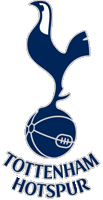 TOTTENHAM HOTSPUR SUPPORTERS SWEDENKonstituerande styrelsemöte den 9 november 2016Närvarande: 	Johan Sjöström (ordförande)Robin DronsfieldGunnar PetersonSverker Otterström (sekreterare)Mathias BridfeltStig HenrikssonPeter StrömEj närvarande: Thomas Erlandsson			Peter J Borg1. Mötets öppnande  Johan Sjöström öppnar mötet. 2. Val av sekreterare och justerare Sverker Otterström vald till sekreterare Stig Henriksson vald till justerare3. Val av kassör och vice ordförandeThomas Erlandsson vald till kassör och Sverker Otterström till vice ordförande.4. Firmatecknare, tillgång till föreningens bankkonto m.m.Styrelsen diskuterade firmateckningsrätt och rätten att teckna föreningens bankkonton m.m.Efter övervägande beslutades följande:a) att envar av Johan Sjöström och Thomas Erlandsson äger rätt att nyttja bankkort kopplade till, föreningens transaktionskonto hos Sparbanken i Enköping;b) att Thomas Erlandsson i förening med Johan Sjöström äger rätt att teckna föreningens Mälarkonto (sparkonto) hos Sparbanken i Enköping;c) att envar av Thomas Erlandsson och Johan Sjöström  skall äga tillgång till Intemetbanksfunktionen för föreningsändamål; samtd) att styrelsen i sin helhet, liksom Johan Sjöström ensam, samt Thomas Erlandsson i förening med Sverker Otterström, äger rätt att teckna föreningens firma och företräda föreningen.  6. Nästa styrelsemöte 15/12 20:305. Mötets avslutande Ordföranden avslutade mötet 21:17Vid protokollet						JusterareSverker Otterström						Stig Henriksson